Δελτίο Τύπου#Μένουμε_σπίτι και διασκεδάζουμε
Το Κέντρο Πολιτισμού Περιφέρειας Κεντρικής Μακεδονίας  συνεχίζει τις διαδικτυακές ψυχαγωγικές «αποδράσεις» μέσα από την σελίδα του στο facebook, για όλη την οικογένεια και ενώ τα πρώτα LIVE μας ξεπέρασαν τις 130.000 προβολές.ΒΙΟΓΡΑΦΙΚΑ ΚΑΛΛΙΤΕΧΝΩΝΚΩΣΤΑΣ ΠΡΑΤΣΙΝΑΚΗΣΒρίσκεται στον χώρο του Ελληνικού τραγουδιού από το 1974 διαγράφοντας μια  σημαντική πορεία τόσο στις ζωντανές εμφανίσεις του,  όσο και στον τομέα της δημιουργίας και ερμηνείας τραγουδιών. Κατάφερε να κάνει τα πιστεύω και τα θέλω του πράξη μακριά από τα αστραφτερά φώτα της ανταποδοτικής προβολής και αυτό το έχει καταγράψει το κοινό που τον αποδέχεται.Έχει εμφανιστεί σε Μπουάτ, Μουσικές Σκηνές, Μέγαρο Μουσικής Θεσσαλονίκης, Συναυλίες τόσο στην Ελλάδα όσο και στο Εξωτερικό με «αφετηρία» πάντα την Θεσσαλονίκη.Στην δισκογραφία ξεκίνησε μαζί με τον συνθέτη Γιώργο Καζαντζή σαν ερμηνευτής στους δίσκους «Ήταν μια στιγμή» και «Ταξίδια με τον ίδιο Χάρτη». Ακολουθούν οι δίσκοι «Έτσι τυχαία» και «Εδώ θα κατέβω» στους οποίους έχει την μουσική και την ερμηνεία. Στην συνέχεια ενώνεται με τα τέσσερα (4) αδέρφια του στο Σύνολο  ΠΡΑΤΣΙΝΑΚΗ5  με το οποίο και κυκλοφόρησε το  CD «Δημόσια Μουσική Συνύπαρξη».Είναι ο ερμηνευτής στην  δισκογραφική  δουλειά “Όταν γελάσει το νερό¨, σε μουσική Γιάννη Βρύζα και ποίηση Αγγέλας Μάντζιου ,που  κυκλοφόρησε πρόσφαταΟι εμφανίσεις του σήμερα είναι από τις πιο ενδιαφέρουσες, τόσο για τις ερμηνείες, όσο και για την επικοινωνία με το κοινό.ΑΛΕΞΑΝΔΡΟΣ ΤΖΟΒΑΝΗΣΈνας από τους σημαντικότερους ερμηνευτές κλασικής, λόγιας και έντεχνης μουσικής της γενιάς του. Δραστηριοποιείται καλλιτεχνικά σε πολλές μουσικές κατευθύνσεις, με κύριο άξονα την αγάπη του για  την ελληνική έντεχνη μουσική των μεγαλύτερων συνθετών των περασμένων δεκαετιών, καθώς και τη μεσογειακή μουσική. Εμφανίστηκε ως σολίστ σε σημαντικές σκηνές της Αυστρίας, της Γερμανίας και της Ελλάδας, όπως στο φεστιβάλ όπερας της Oper Klosterneuburg, το Μέγαρο Μουσικής της Στουτγκάρδης (Liederhalle Stuttgart), την Όπερα Μουσικής Δωματίου της Κολωνίας, την αίθουσα τελετών του Πανεπιστημίου της Βιέννης, την Ehrbar Saal, το Βασιλικό Θέατρο Θεσσαλονίκης, το Φεστιβάλ                Πάρ αθίν αλός κ.α.  Σπούδασε τραγούδι στο Κονσερβατόριο Prayner της Βιέννης (αποφοίτηση με Αριστείο) με τον τενόρο της Κρατικής Όπερας της Βιέννης Jörg Schneider, καθώς και μελοδραματική́ υπό́ τις οδηγίες της Margarita Kyriaki-Wagner και του μαέστρου Werner Lemberg.
Έχει συμπράξει με ορχήστρες όπως η Orpheus Kammerorchester Wien, η Συμφωνική́ Ορχήστρα Δήμου Θεσσαλονίκης, κ.ά.ΑΝΘΗ ΘΑΝΟΥΗ Ανθή Θάνου γεννήθηκε στη Λαμία. Σπούδασε Νηπιαγωγός στο Εθνικό και Καποδιστριακό Πανεπιστήμιο Αθηνών.Το 1999 αποφάσισε να φορέσει σιδερένια παπούτσια και να φτάσει ως την άλλη άκρη του κόσμου. Συντροφιά της είχε ένα σακούλι γεμάτο παραμύθια.Συχνά όλα αυτά τα χρόνια κοντοστέκεται  και αφηγείται παραμύθια  σε Μουσεία, σε Θέατρα, Μουσικές σκηνές, Φυλακές, Βιβλιοθήκες σε Φεστιβάλ στην Ελλάδα και στο εξωτερικό.Συμμετέχει σε πανεπιστημιακά  συνέδρια με αφηγήσεις και σεμινάρια στην Ελλάδα και στη Κύπρο. Διοργανώνει  βιωματικά εργαστήρια για την τέχνη της αφήγησης προσπαθώντας να επι-κοινωνήσει  την τέχνη της  και να μοιραστεί  ιστορίες με άλλους.Τέσσερα βιβλία-CD κυκλοφορούν με το όνομα της με λαϊκά παραμύθια από όλο τον κόσμο. ΚΩΣΤΑΣ ΜΑΤΣΙΓΚΟΣΟ Ματσίγκος Κώστας γεννήθηκε στην Νιγρίτα Σερρών. Μεγάλωσε στην Θεσ/νίκη, σπούδασε και είναι κάτοχος Πτυχίων και Διπλωμάτων στην κλασική κιθάρα και σε Ανώτερα θεωρητικά. Είναι ιδρυτής και καλλιτεχνικός διευθυντής του Ωδείου Τούμπας Κ Ματσίγκου. Έχει μεγάλη δράση στην δισκογραφία και έχει συνεργαστεί σε Συναυλίες με σπουδαίους  συνθέτες, στιχουργούς, ερμηνευτές και με την Συμφωνική Ορχήστρα Κρατική και Δημοτική Θεσ/νίκης στην Ελλάδα και στο εξωτερικό ως εκτελεστής κιθάρας-μπάσου-μαντολίνου και άλλα και ως ενορχηστρωτής . Ενδεικτικά αναφέρω κάποιες συνεργασίες Σταύρος Κουγιουμτζής- Roland Dyens - Γιώργος Νταλάρας -Γιώργος Καζαντζής -Νίκος Παπάζογλου -Μανώλης Ρασούλης - Αντώνης Καλογιάννης Βασίλης Λέκκας.ΑΝΔΡΕΑΣ ΚΑΡΑΚΟΤΑΣΓεννήθηκε στη Θεσσαλονίκη. Ξεκίνησε να τραγουδά σε μικρούς χώρους από νεαρή ηλικία, όπου και συναντήθηκε με τον Μάνο Χατζιδάκι, ο οποίος λειτούργησε καταλυτικά στην εξέλιξή του. Σημαντική υπήρξε στην πορεία του η συνεργασία του με τον Απόστολο Καλδάρα και το Σταύρο Κουγιουμτζή. Τραγούδησε σε πρώτες εκτελέσεις έργα των Μάνου Χατζιδάκι, Απόστολου Καλδάρα, Νίκου Μαμαγκάκη, Μανώλη Ρσούλη, Γιώργου Καζαντζή, κ.α. Έχει συνεργαστεί με τους Μίκη Θεοδωράκη, Γιάννη Σπανό, Νίκο Ξυδάκη, Θανάση Παπακωνσταντίνου, Δημήτρη Παπαδημητρίου, Ευανθία Ρεμπούτσικα, κ.α. Στο χορόδραμα με τον Δημήτρη Παπαϊωάννου και στο θέατρο με το Δήμο Αβδελιώδη.Ένα θερμό ευχαριστώ σε όλους τους καλλιτέχνες μας, που μας ανοίγουν το σπίτι τους και την καρδιά τους.
Ο ΠΟΛΙΤΙΣΜΟΣ ΜΑΣ ΑΓΚΑΛΙΑΖΕΙ ΟΛΟΥΣΔιαδικτυακές ψυχαγωγικές «αποδράσεις» για όλη την οικογένεια«Μένουμε Σπίτι και Διασκεδάζουμε» η νέα δράση της Περιφέρειας Κεντρικής ΜακεδονίαςΜε πρωτοβουλία του Περιφερειάρχη Κεντρικής Μακεδονίας Απόστολου Τζιτζικώστα, η Περιφέρεια διοργανώνει τη δράση «Μένουμε Σπίτι και Διασκεδάζουμε», στο πλαίσιο της εκστρατείας «Στην πανδημία του κορονοϊού κανένας μόνος του».
Πρόκειται για μια σειρά από διαδικτυακές ψυχαγωγικές «αποδράσεις», με τη συμμετοχή καλλιτεχνών, που απευθύνονται σε όλη την οικογένεια και οι οποίες διοργανώνονται από το Κέντρο Πολιτισμού της Περιφέρειας Κεντρικής Μακεδονίας.
Η δράση υλοποιείται μέσω του λογαριασμού του Κέντρου Πολιτισμού της Περιφέρειας στο Facebook:
https://www.facebook.com/%CE%9A%CE%AD%CE%BD%CF%84%CF%81%CE%BF-%CE%A0%CE%BF%CE%BB%CE%B9%CF%84%CE%B9%CF%83%CE%BC%CE%BF%CF%8D-%CE%A0%CE%B5%CF%81%CE%B9%CF%86%CE%AD%CF%81%CE%B5%CE%B9%CE%B1%CF%82-%CE%9A%CE%B5%CE%BD%CF%84%CF%81%CE%B9%CE%BA%CE%AE%CF%82-%CE%9C%CE%B1%CE%BA%CE%B5%CE%B4%CE%BF%CE%BD%CE%AF%CE%B1%CF%82-1678912235661170/
Οι πολίτες που το επιθυμούν μπορούν να κάνουν like στη σελίδα του Κέντρου Πολιτισμού στο Facebook, να συντονίζονται και να παρακολουθούν ζωντανά διαδραστικές παραστάσεις, με αγαπημένους καλλιτέχνες, που θα εκπέμπουν από το σπίτι τους.
Καλλιτέχνες θα τραγουδούν, θα παίζουν πιάνο και θα μοιράζονται με τους πολίτες την τέχνη τους (τραγούδι, μουσική, ηθοποιία κτλ.). Οι θεατές μάλιστα θα έχουν τη δυνατότητα να συμμετέχουν με σχόλια και να ζητούν τραγούδια της αρεσκείας τους, όπως και να «συνομιλούν» με τους αγαπημένους τους καλλιτέχνες.
Για τα παιδιά έχει προβλεφθεί ειδική μέριμνα, με παραστάσεις Καραγκιόζη, κουκλοθέατρο και show μαγείας.
 
ΠΡΟΓΡΑΜΜΑ ΔΕΥΤΕΡΗΣ ΕΒΔΟΜΑΔΑΣ
🏠Τρίτη 7 Απριλίου 8.30μμ
Ο Κώστας Πρατσινάκης με την κιθάρα του
«ΑΠΟ ΤΑ ΜΠΑΛΚΟΝΙΑ ΣΤΟ ΔΙΑΔΙΚΤΥΟ»
🏠Πέμπτη 9 Απριλίου 8.30μμ
Ο Αλέξανδρος Τζοβάνης, 
«ΤΡΑΓΟΥΔΙΑ ΤΟΥ ΕΡΩΤΑ ΚΑΙ ΤΟΥ ΨΥΧΗΣ», στο πιάνο ο Αστέρης Τσαλίκης,  
🏠Σάββατο 11 Απριλίου 8.30μμ
Ο Κώστας Ματσίγκος με την κιθάρα του φιλοξενεί τον Ανδρέα Καρακότα στο σπίτι του σε
«ΑΓΑΠΗΜΕΝΑ ΜΑΣ ΤΡΑΓΟΥΔΙΑ»

🏠Μ. Δευτέρα 13 Απριλίου 7μμ
Η Ανθή Θάνου  διαβάζει στα παιδιά αγαπημένα παραμύθια, με την συνοδεία της κιθάρας του Αλέξανδρου Μακρή
«ΕΝΑ ΣΑΚΟΥΛΙ ΠΑΡΑΜΥΘΙΑ»

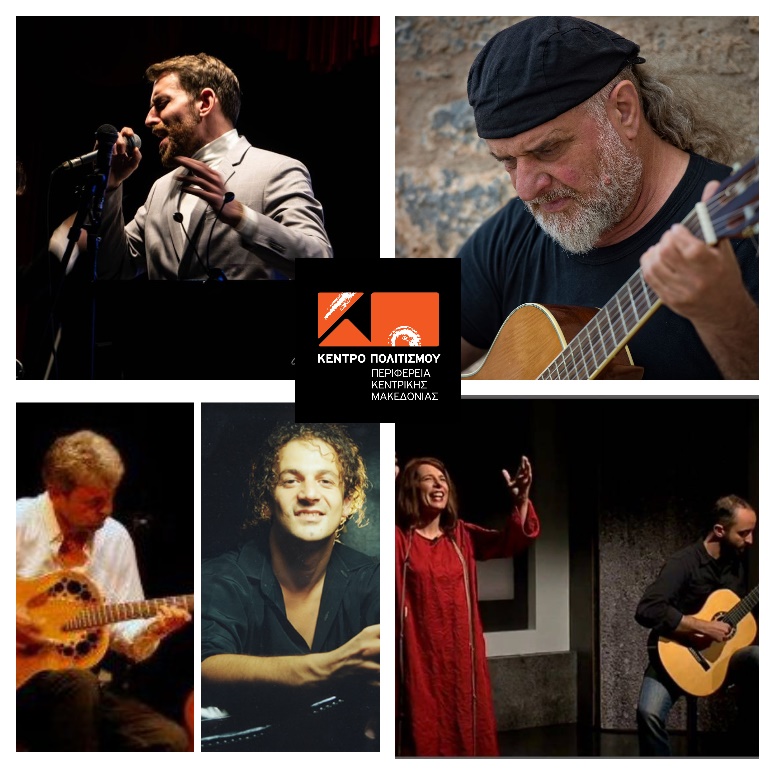 